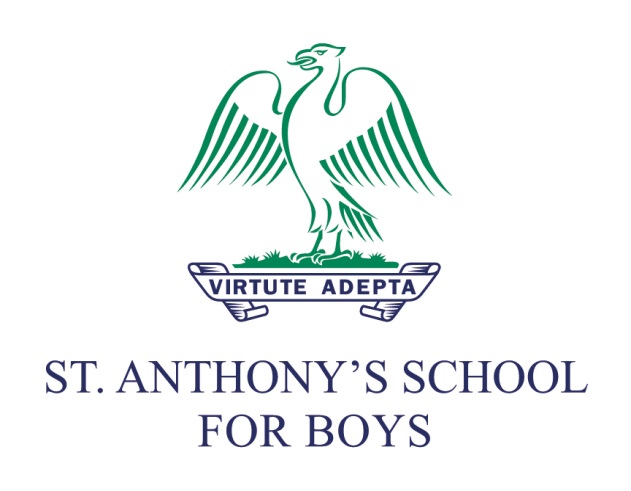 Special Educational Needs and Disability (SEND) PolicyPolicy reviewed by:  ECReview date: July 2021Submission: July 2021Policy actioned from: September 2021 – August 2022Next review date: June 2022Reviewer’s Signature: ECHead Teacher’s Signature: Circulation: This policy has been adopted by the governors, is addressed to all members of staff and volunteers, is available to parents on request. It applies wherever staff or volunteers are working with pupils.Please note: ‘School’ refers to St. Anthony’s School for Boys; ‘parents’ refers to parents, guardians and carers.ContentsSection 1 – Principles & ObjectivesBackgroundLegal frameworkDefinition of Special Educational Needs and Disability (SEND)Admissions policy in relation to SENDPrinciples and aimsProcedural objectivesSection 2 – Implementation & MonitoringIdentification, assessment and provisionResourcesSEND professional developmentRoles and responsibilitiesCommunication & collaboration – Partnership with parents/carersRecord-keeping and evaluating the success of the policyAppendicesThe role and responsibilities of the SENDCoChecklist for early detection of SENDSEND Support FrameworkThe 4-Part Cycle of SEND practiceLearning Plan templateClass Guidelines templateSchool EthosSt. Anthony's aims to provide high quality education in a caring, supportive and Catholic environment, infused by Christ's Gospel, in order that each of our pupils is able to develop fully as an individual, well-adjusted to the wider community.Section 1 – Principles & ObjectivesBackgroundA child with special educational needs or disability (SEND) is one who may not be able to gain full access to the curriculum offered to the majority. Their needs will be identified as:Communication and InteractionCognition and LearningSocial, Emotional and Mental HealthPhysical and/or SensoryNational figures indicate that around 14% of young people of school age will be affected by some type of specific learning difficulty. Generally, they will exhibit a discrepancy between expected performance and actual performance. Irrespective of their intellectual ability, specific challenges may inhibit their ability to work to their potential. This policy clarifies the approach we take to accommodating pupils with SEND challenges and supporting them in maximising their potential.Legal frameworkThis policy is provided in accordance with the Children and Families Act 2014, as well as other legislation and associated regulations relating to children and young people with special educational needs (SEN) and disabilities (D). These include: SEND Code of Practice: 0-25 years (January 2015)The Special Educational Needs and Disability Regulations 2014The Special Educational Needs (Personal Budgets) Regulations 2014 in relation to Education Health and Care PlansEquality Act 2010Mental Capacity Act 2005Definition of Special Educational Needs and Disabilities (SEND)We consider a child as having SEND if they have a learning difficulty or disability, which calls for special educational provision to be made for them because they:have a significantly greater difficulty in learning than the majority of children of the same age, have a disability, which prevents or hinders them from making use of facilities of a kind generally provided for others of the same age in mainstream schools.Special Educational provision is educational or training provision that is additional to or different from that made generally for other children or young people of the same age.A pupil will not be regarded as having a learning difficulty solely because their home language is different from that in which they are taught. We may recommend that some children, whose first language at home is not English, receive support in English as an additional language (see our EAL policy).We recognise that many pupils will have additional needs at some time during their educational career, which may not be deemed to be ongoing and may only be short term. It is also recognised that some pupils will have long-term additional needs. We believe that by implementing this policy their needs may be appropriately supported in order for them to achieve to the best of their abilities.The following acronyms are used in this document:SENDCo – Special Educational Needs and Disability Coordinator (details of role & responsibilities can be found in the Appendices)TA – Teaching Assistant LP – Learning PlanDSL – Designated Safeguarding LeadEHC – Education, Health and CareAdmissions policy in relation to SENDWe are firmly committed to inclusivity and to giving every child the best possible start in life. Irrespective of their special educational needs or disability, we consider all children for admission to the school/college who have the ability and aptitude to access an academic curriculum. Pupils whose SEND are suited to the curriculum are welcome provided that we have the appropriate resources and facilities to provide them with the support that they require. Before a place is offered at the school/college (and preferably prior to application):Parents must disclose to the school/college any known or suspected circumstances relating to their child’s health, development, allergies, disabilities and learning difficulties. The school/college reserves the right to subsequently withdraw any place offered based on incomplete disclosure of known or suspected SEND circumstances.Based on such disclosure, the school/college will confirm whether or not it is able to fully meet the needs of the child.Where a child’s SEND is identified, or develops, after the child has started at the school/college, we will endeavour to continue support the child as long as:we have the appropriate resources and facilities to provide them with the support they require, and, we believe it is in the best interest of the child and of the school/college community to remain at the school/college.Where, in our judgement, either of these conditions no longer apply, we reserve the right to withdraw a place at the school/college. In such circumstances, we will use our reasonable endeavours to support parents in finding alternative arrangements. Principles and aimsWe aim to:Raise the aspirations of and expectations for all pupils with SEND, by providing a focus on outcomes and not simply hours of provision or supportEnsure that all pupils have access to a broad and balanced curriculumProvide learning which is differentiated according to the needs and abilities of the individual Promote sensitivity and responsiveness to SEND throughout the schoolEncourage pupils with SEND to take as full a part as possible in all school activitiesEducate pupils with SEND, whenever possible, alongside their peers within the mainstream curriculumProvide effective communication with the parents regarding their child’s progress and attainment, and to recognise and encourage the vital role played by parents in supporting their child’s educationStimulate and maintain curiosity, interest and enjoyment for pupils with SEND in their own education, setting themselves aspirational personal targets, and ensuring that they are involved, where practicable, in decisions affecting their future SEND provisionProcedural objectivesTo fulfil our aims, our objectives are:To identify and provide for pupils who have special educational needs and additional needs and/or disability.To work within the guidance provided in the SEND Code of Practice, 2015.To operate a “whole pupil, whole school” approach to the management and provision of support for special educational needs and disability.To provide a Special Educational Needs and Disabilities Co-ordinator (SENDCo), who will work with the SEND Inclusion Policy.To provide support and advice for all staff working with special educational needs and disabled pupils.Section 2 – Implementation & MonitoringIdentification, Assessment and ProvisionWe recognise the importance of early identification of SEND. Evidence shows that early intervention and response improves the long‐term outcomes for pupils. Skills and attainment will be assessed via cognitive ability testing (CAT) and a range of standardised reading, spelling, comprehension and maths assessments. At the same time, we will consider whether a child has a disability under the Equality Act 2010 and, if so, what reasonable adjustments may need to be made and whether we can reasonably accommodate and support these needs effectively. High quality teaching, differentiated for individual pupils, is the first step in responding to those who have or may have SEND. Additional support cannot compensate for the lack of good quality teaching. Reviews of the quality of teaching will include teacher’s understanding of strategies to support SEND pupils. Identification and AssessmentIdentification and provision will be determined with an awareness of the SEND Support Frameworks for each of the four categories of need and will use a levelled approach as set out in the Appendices.The needs of pupils are evaluated through a range of indicators: The outcome of standardised assessments in Literacy and Maths, at least twice yearlyThe outcome of annual cognitive ability testing or age appropriate equivalentThe outcome of internal school examsConcerns raised by parents, the pupil and outside agencies and to take account of any information that they provide (for example Educational Psychologist, Occupational Therapist or Speech and Language reports)Behaviour dataRegular in-class and/or subject assessments. Class and Subject teachers will make regular assessment of all pupils and identify those who are making less than expected progress. An in-class 2-cycled approach will be used to support the pupil before considering a SEND response.The first response to any pupil who falls into this category will be highly targeted teaching at the area of weakness by the subject and/or class teacher with high quality differentiation and scaffolding strategies to support learning tasks and activities. Following this, if there is no improvement, the subject and/or class teacher will review their own practice still further - reflecting on alternative ways in which to support the pupil via visual representations, chunking information, presenting vocabulary prior to learning, over-learning techniques, paired learning with a higher level pupil, practical activities to consolidate learning and other relevant strategies suggested by the SENDCo.If the pupil is still not making progress, evidence will be gathered (of the above process and strategies employed, class test results, quality of independent work, views of the pupil and parents regarding homework). In addition, written communication (e.g. email using the Checklist for Early Detection of SEND – Appendices) should be sent to the SENDCo for consideration (responses may include: advice, possible observation and/or an intervention proposal or referral to a specialist).NOTE: Persistent disruptive or withdrawn behaviour do not necessarily mean that a child has SEND. If there are concerns, a brief out-line assessment will be made by the SENDCo and the school team working with the child, to try to determine if there are causal factors such as undiagnosed learning, communication or mental health difficulties. Parents will be consulted on whether an additional investigation through a specialist assessment is required. In any instance, it may be that a multi‐agency approach might be most appropriate and therefore considered.SEND provision will be based on all information received, but initially through our own in-school pupil progress data and teacher views or concerns. Additional information, such as private assessments, will not be the main data used, as this is not available for all pupils, but will be used in conjunction with our own data.Once the appropriate assessments have taken place, a decision will be made whether a pupil has SEND, using guidance from the SEND Support Frameworks ( see Appendices) in one or more of the 4 ‘broad areas of need’ as outlined above: Communication and Interaction Cognition and Learning Social, Emotional and Mental Health DifficultiesSensory or Physical NeedsFinally, a pupil’s level of SEND need will be recorded on the SEND Register, accessible to all teachers via the Class Guidelines (see Appendices) on the Teachers Shared Site and/or SIMS. The SEND Register records pupils at the equivalent of Levels 2 to 5, providing an overview of each pupil’s needs and current support in place. The Register is a working document that is updated at least termly with consultation between the SENDCo, Class Teachers and the School Leadership Team.Provision Special Educational Provision means:Educational or training provision that is additional to, or different from, the educational provision made generally for children of the same age… (SEND Code of Practice 2015)Where a pupil is identified as having SEND, action will be taken to remove the barriers to learning. This SEND support will take a four–part cycle, known as the ‘graduated approach’. The four parts to the cycle are: Assess, Plan, Do, Review (SEND Code of Practice 2015 – See Appendices).If any additional support, over and above that of the normal curriculum, is to be provided, parent/carers will be informed. SEND Provision may take a number of forms that are specifically appropriate to support the identified individual needs of a child.Where there is spare capacity for in-class support (for example from a TA or Support Teacher), the SEND Support Framework will be used to guide where the in class support is best allocated.The SENDCo and Learning Support Teacher will withdraw students individually or in small groups for intervention; the SEND Support Framework will be used to guide which students require this and these sessions are timetabled in liaison with class teachers. Students receiving specific withdrawal support will have a Learning Plan; these, as well as Class Guidelines, are available to all staff via Teachers’ Shared Site.Pupils on the SEND register and receiving additional support or intervention, will have their progress monitored within the targets of their group or individually. This is over and above the school-wide progress tracking.Learning PlansIf a pupil is receiving 1:1 or small group support, targets will be detailed within a Learning Plan (henceforth referred to as LP, see Appendices). These will be revised half-termly with key teachers and the pupil (if age-appropriate) and meetings with parents. Details of the learning support sessions will also be available weekly for parents/carers.The meetings will be led by the SENDCo or Learning Support Teacher, with their good knowledge and understanding of the pupil. The meetings will review progress, set clear targets to move forwards, discuss the support that will be given to help the pupil achieve the targets and identify the responsibility of the parent, pupil and school. SMART Targets will be used:Specific – target a specific area for improvement.Measurable – quantify or at least suggest an indicator of progress.Assignable – specify who will do it.Realistic – state what results can realistically be achieved, given available resources.Time-related – specify when the result(s) can be achieved.The new LP will be made available to all staff working with the pupil via the Teachers Shared Site area and also given to the parents/carers. Students will discuss their targets at each learning support session.Any pupil with an Education Health and Care Plan (EHCP) will have the recommendations within the plan followed. Additionally, an Annual Review will be held between a member of the Senior Leadership Team, SENDCo, parents, Local Authority representative and any other specialists to assess progress and current needs in order to ensure their welfare and the continued successful provision of their education.Reasonable Adjustments for ExaminationsWe believe in best practice. Therefore, the Joint Council for Qualifications (JCQ) guidelines for the implementation of reasonable adjustments is followed within our school and for all our internal exams.In practice this means that whilst advice and recommendations may be given in external specialist reports, it may not always be possible to follow these if the assessment results data does not fall with the limits set down by the JCQ. However, we will enforce all reasonable adjustments in examinations, as recommended by a specialist report (e.g. Educational Psychologist), that are supported by the evidence of standardised data, which fall within the JCQ guidelines.Involving SpecialistsWhere a pupil continues to make less than expected progress due to SEND, despite the use of an evidence based approach and well matched interventions, we may recommend consultation, assessment and support from outside agencies (for example, Speech and Language or Occupational Therapy). Equally, parents/carers are advised to involve the school if specialist provision is sought privately.Equal Access The school/college has no wheelchair accessibility due to the confines of the building. This restricts our ability to offer children with mobility difficulties a place. However, each case will be considered individually.All teaching and non-teaching staff are responsible for ensuring that all pupils, irrespective of ethnic origin, sexual orientation and social circumstances have access to the whole curriculum and the opportunity to make the greatest progress possible in all areas of the curriculum while at our school/college.All teachers should be aware of the individual and differing needs of the pupils, and have access to individual records via SIMS and the Teachers Shared site. The SENDCo will ensure that when an external report is received, a language accessible summary is provided for the teaching staff of that pupil, with practical suggestions where possible.ResourcesThe overall level of funding for SEND is delegated to the school by the Alpha Plus Group and is identified in the school budget statement. This amount is not ring‐fenced.The responsibility for determining the amount of resource for SEND lies with the school Senior Leadership Team who will seek advice from the SENDCo. The SENDCo is a budget holder receiving an annual allocation of the overall budget. This budget is used to buy specialist teaching and assessment resources. The SENDCo has the key responsibility for determining the allocation of these resources in consultation with the Senior Leadership Team and may also consult the rest of the staff regarding areas of need within the classroom.SEND Professional Development All staff in the school will be provided with general or specific training or information on meeting the needs of SEND within their classroom. The SEND department should be given the appropriate opportunities to attend external courses to keep abreast with current expertise and thinking in order to best address SEND issues and support SEND pupils.The SENDCo should be aware of relevant courses relating to SEND which staff can request access to and the SENDCo can advise as necessary. All staff have access to training, including teaching assistants.Attendance on courses is usually planned in relation to staff need and decisions about staff development are based on this. Occasionally, specialised training will be necessary to support the needs of a particular pupil. This will be provided to those staff most directly involved with the pupil. There is an expectation that staff who receive training will disseminate their knowledge to others to benefit all working with SEND pupils. Roles and ResponsibilitiesThe Head has overall responsibility for the management of SEND provision. On a day-to-day basis, this responsibility is delegated to the SENDCo who keeps the Head and SLT fully informed.The SENDCo will take a strategic overview of all forms of support designed to ensure that children with special educational needs achieve success. The full responsibilities of the SENDCo are set out in Appendices. The Department also has a Learning Support teacher working with pupils from Reception to Year Two, under the direction of the SENDCo.All teachers have a key role in ensuring that pupils’ needs are identified and met. They are responsible for the progress, development and attainment of all SEND pupils in their classes, including where pupils access support from teaching assistants or any other specialist staff.Teaching Assistants are a valuable part of the support for pupils with SEND. The Head of each House maintains overall responsibility for all TAs but will work closely with the SENDCo regarding individual roles, responsibilities and timetabling. Communication and Collaboration – Partnership with Parents/CarersWe will ensure that all parents/carers are fully informed of any SEND their child may have. Partnership with parents/carers plays a key role in promoting a culture of co‐operation. This is important in enabling pupils with SEND to achieve their potential. Parents/carers hold key information and have a critical role to play in their child’s education. They have knowledge and experience to contribute to the shared view of a pupil’s needs. We actively seek to work with parents and value the contribution they make. Parents/carers may be expected to: Recognise and fulfil their responsibilities playing an active and valued role in their child’s education by supporting their child’s SEND needs. Alert the school to any concerns they have about their child’s learning or provision. Fulfil their parental obligations to their child. This will usually be done through: Parent Consultations/Meetings (informal or formal); LP reviews and Annual Statement reviews. Parents/carers may expect to:Be informed by the school of their child’s placement within the SEND frameworkBe informed what support their child is receiving Be informed of their child’s progress via parent-teacher meetings, school reports, exam results and more informal communications such as email or direct conversationBe involved in formulating their child’s targets for their LP (if an LP is necessary)Have the opportunity to make their views known about how their child is educated during review meetings, at parent/teacher consultation evenings or via direct communication with the child’s class teacher or SENDCo. Pupil ParticipationFor children with SEND, we aim to involve the pupil in understanding their difficulties and what is needed to overcome them. We also encourage students with SEND to make choices about targets and other elements of the SEND process, facilitated by an adult when necessary. Therefore, as part of the student’s SEND provision the school should listen to the views of the pupil.Parental Concerns regarding SENDIf any Parent/Carer has concerns, or wishes to make a complaint regarding their child's Special Educational Needs these procedures should be followed: Raise initial concerns with the Class or Subject teacher. Usually any problem can be dealt with at this stage. Arrange a meeting with the Class or Subject teacher. Raise the issue with the SENDCoArrange a meeting with the SENDCo - if it involves a conflict which cannot be resolved, a member of Senior Leadership should be involved. Arrange a meeting with the Head/PrincipalFor further details of formal complaints, refer to our Complaints Procedure (available on our website). Record-keeping and evaluating the success of the policyRecords are kept of the progress of SEND pupils and this policy is reviewed on an annual basis to assess how we are doing.  The process of review will involve the SENDCo and the SLT. Review of the policy will take into account: Any legislative changesThe progress made by pupils with SEND at the school using guidance from the 4-Part Cycle of SEND Practice (see Appendices)The success of the school at including pupils with SEND Any recommendations from internal governance reviews and external inspections Appendix I - The Role of the SENDCOThe SENDCo is responsible for:The implementation of the SEND policy and the monitoring of its effectivenessEnsuring that SEND records are properly keptAssessment and screening of pupilsCo-ordinating SEND provisionEstablishing good relationships, encouraging good working practices and supporting and leading teachers in the departmentOverseeing the writing and circulation of Class Guidelines Overseeing the writing, reviewing and distribution of LPs, where relevant, in collaboration with other staff and specialistsWhere appropriate, teaching pupils with SENDLiaising with outside agencies to support pupils with additional support strategiesLiaising with colleagues and advising on differentiationLiaising with parents; providing feedback and involving them in implementing a joint learning approach at home and at schoolLiaising with Heads of Department and advising on curriculum review / deliverySupporting and liaising with any Learning Support AssistantsEnsuring that provision is made for special dispensations for exams, such as extra time, the use of laptops or scribes (where such action has been recommended by a relevant expert/agency)Sourcing and ordering resources for SEND provisionEnsuring that there is support for those who are learning to touch-type or need assistance with handwriting; providing additional reading support to weaker readersIn the event of a pupil applying for statutory assessment, the SENDCo must collate all the necessary paperwork required by the local education authority. If the pupil has an EHC plan, the SENDCo would be responsible for co-ordinating the provision and organising the Annual ReviewsTheir own professional development – e.g. keeping up to date with knowledge of the Government’s changing policies in regard to SEND, as well as attending relevant coursesLiaising with the education team at Alpha Plus Group Head Office to ensure the SEND policy is accurate and up-to-date, both in practice, and in regulatory complianceAppendix II - Checklist for Early Detection of SENDName of pupil:							Class:Teacher:								Date:The observations below are of a nature that a teacher would identify quite early.NB:  Not every pupil with SEND shows all these difficulties, but when a number of difficulties are manifested simultaneously, further investigations should be made.Appendix III – SEND Support Framework (4 Key Areas)Communication and InteractionSLCN = Speech and Language Communication Needs; ASC = Autistic Spectrum Conditions; PDD-NOS – Pervasive Developmental Disorder (not otherwise specified)Cognition and LearningSocial Emotional and Mental HealthSensory and PhysicalAppendix IV - The 4-Part Cycle of SEND PracticeWe operate a holistic approach for assessing, tracking and monitoring progress. It builds on frequent review in successive four stage cycles: Assess; Plan; Do; Review: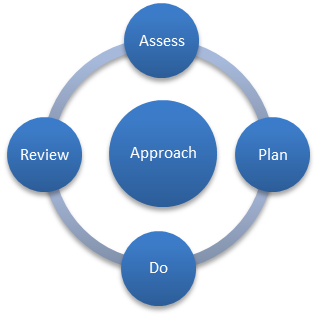 Assess  (Teacher, SENDCo, and External where appropriate)Pupils who are not making expected progress will be referred to the SENDCo using guidance from the checklist for early identification of SEND.Classroom teachers should communicate any initial concerns about the student to the SENDCo. These concerns can include:Behaviour or ability to socialise Reading and/or writingConcentration levelsPhysical needs or impairmentsWith parental approval, an educational psychologist or other appropriate specialist may be involved in assessing the pupil for SEND, the results of which will be communicated to parents and all relevant teachers by the SENDCo.Plan  (Teacher, SENDCo, Learning Support Teacher)We recognise that differentiation is essential to meet the diverse range of abilities within any class. Class teachers will plan levels of activities so that more able pupils are stretched whilst others can still cope with lessons and understand the concepts taught. For those pupils who may not necessarily need their own learning intervention programme, teachers plan and deliver differentiated material or modify teaching styles and resources used according to individual pupil’s needs. Support and interventions are agreed upon by the SENDCo, teacher, parent and pupil. Where adjustments needs to be made, these are added to the Class Guidelines and circulated by the SENDCo to provide direction to classroom teachers. Class Guidelines documents provide a summary of the pupils’ needs and differentiation required; this should be kept in the planning of all teaching staff.Lessons should be differentiated appropriately based on the Class Guidelines. TAs should mirror the support that the classroom teacher has put in place. There will be frequent communication between the TA and classroom teacher in order to ensure that the support provided outside of lesson time is meaningful and suitable. The SENDCo or Learning Support Teacher communicates to parents about SEND.  Where appropriate, the SENDCo communicates with the CPO regarding any sensitivities surrounding SEND and repercussions on welfare and wellbeing, particularly where cultural attitudes towards SEND may be detrimental to the pupil’s welfare. Where an LP is required it is written and circulated by the SENDCo or Learning Support Teacher to provide guidance to classroom teachers.The LP will provide details and guidance, including:Pupil name, class, testing informationPriority of need Interventions e.g. learning support withdrawal, OTDifferentiation required by teaching staffAccess arrangements Review arrangementsIntended outcomes / targetsAvailable access arrangements include:Extra time allowance as suggested by assessment Supervised rest breaksUse of a scribe, transcript or reader depending on needUse of a word processor Large print papersDo  (Teacher, TA)The classroom teacher remains central to ensuring that the intentions of the Class Guidelines and where relevant, LPs, are carried through in the classroom on a daily basis.  Teachers should use the Class Guidelines to:Focus on the intended outcomes for the pupilContinuously evaluate the quality of support providedContribute to whole school improvementHave high aspirations for every pupilInvolve the TA in planning process as appropriateTeachers should encourage all students to become independent learners. AfL should be used effectively to increase participation and engagement of pupils with SEND; suitable support will help improve intended outcomes.The Head of Faculty will ensure that the schemes of work and resources provided are appropriate to a range of abilities and learning styles. It must be noted that ensuring correct provisions are made for students with SEND is a whole school responsibility. Provisions are pupil-centred and may change often, in accordance to information revealed from reviews. Staff must be vigilant in keeping up to date with the requirements and intended outcomes for each pupil with SEND.Review (Teacher, TA, SENDCo, Learning Support Teacher)The purpose of the review is for the teaching staff to discuss whether a pupil is making adequate progress.  Reviews will be frequent and will draw on evidence such as the teacher’s assessment and experience of the pupil, information on pupil behaviour, and their development compared to their peers. The views of the pupil and parents will also be taken into account. The Head of each House may conduct observations for pupils with SEND to make sure that they are utilising the strategies which have been suggested to them by the teacher and TA. Feedback from these observations will be discussed with SENDCo and together with information from regular tracking meetings, will inform the review process.Assess, Plan, Do, Review is a whole school approach to ensuring outstanding progress for pupils with SEND. Pupils are central to this approach, and review should be frequent in order for the support to remain effective, personalised and up-to-date.Appendix V – Learning Plan templateName:									Class:		Date of Birth:								Form Tutor:	Appendix VI – Class Guidelines templateCriteriaNon-age appropriate speech mispronunciationsDifficulties with responding to or retaining verbal/auditory informationDifficulties with social inference / interacting with peersStruggles to follow instructions or deal with a change of activityIrregularities or difficulties with verbal expressionWritten work fails to express the student’s understanding, ideas or vocabularyPersistent difficulties with spelling easy or common wordsProblems putting things in sequential orderEasily misreads or miscopiesLoses place easily when reading or following instructionsHas difficulty seeing errors – cannot proof-readFinds reading new words difficultComprehension does not match decoding skillsFinds it difficult to memorise / remember new facts, words or instructionsHas trouble generalising or acquiring and applying new rulesDisengagement in some subjectsNeeds reminders to sustain attention – either dreamy or disruptiveHandwriting may be messy, poorly constructed or immatureSlow writing speed, tires easilyPoor pencil grip or seated posture, e.g. holds head in handPoor layout on page, including when copying from the boardStruggles with organisation of belongings and/or timetableDisplays sensory-seeking behaviours, e.g. fidgeting, humming, touchingOther: (please provide brief details)Other: (please provide brief details)Please provide details of the strategies you have tried so far, to overcome these areas of weakness:Please provide details of the strategies you have tried so far, to overcome these areas of weakness:LevelPossible IndicatorsPossible IndicatorsPossible Pupil SupportStaff InvolvedSLCNASC1 Monitoring Level. Not classed at SENMinor difficulties with social inferenceSpeech mispronunciations at young ageGenerally attends in lessons, follows teacher instructionEnjoys structure/routineBecomes disorientated by change in routine or familiaritySupport from class teacher using high quality differentiated tasks and visual / concrete materialsNoted on planningClass teacherTAsSEN Team2Some difficulties with social inferenceCannot recall more than 5 unrelated items, in correct order, in a verbal memory taskMinor receptive or expressive language irregularities/difficultiesNon-age appropriate or abnormal mispronunciationsCELF low average (8-9)stammerGenerally attends well-structured lessons, follows teacher instruction literallyAgitated, upset by change in routine or familiarity or finds them quite challengingChallenged by group work, often wanting controlRecord of Concern possibly submitted to SENDCo for advice, support, observation or notification (with evidence of L1 support complete but not successful)Intervention via social group support x 1 per week Access Arrangements (for tests and exams)Class teacherSEN TeamTAsSpeech-Language Therapist3Regular/noticeable difficulties with social inferenceFrequent receptive or expressive language irregularities / difficulties (word finding difficulties)Unable to follow a 2-part (Infants), 3-part (junior) instructionCELF below average (7 and below)stammerPossibly diagnosed with ASC or PDDNoticeable difficulties with social interaction, poor communication and understanding affecting behaviourStruggles to follow whole class situation – needs to be told instruction directlyMay be socially withdrawn / vulnerableRecord of Concern submitted by Class Teacher Withdrawal for intervention1:2 or 1:1 x 1 per week (social skills) by school staffAccess Arrangements (for tests and exams)SpLT x 1 session per weekNoted on planning + Class Guidelines + TrackingLPSENDCoTAsClass teacherSpeech and Language TherapistHead of House4Cannot recall 4 unrelated items in correct orderCannot understand spatial concepts (e.g. above, below)Cannot use pronouns (e.g. their)Moderate word finding difficultiesHas diagnosis of ASD or PDDHas significant difficulty functioning independently in the classroomIs unable to follow whole class instructionsSignificantly misjudges social situationsExtreme levels of anxiety and need for routine, excessive behaviours relating to routineWithdrawal for intervention 1:1 x 2 per week (social and language/vocab skills)Access Arrangements (tests and exams)Noted on planning + Class Guidelines + TrackingLearning PlanSpLT x 1 session per weekEHCP considerationSENDCoTAsClass teacherSpeech and Language TherapistHead of House5Statement  (until 2016) or Education Health and Care Plan (EHCP)Statement  (until 2016) or Education Health and Care Plan (EHCP)As detailed in Statement or EHCPSENDCoTAClass TeachersOther external agenciesHead of HouseLevelPossible IndicatorsPossible IndicatorsPossible IndicatorsPossible IndicatorsPossible IndicatorsPossible Pupil SupportStaff InvolvedNon-verbalVerbalReading Comprehension (PERA/SSRT/PiRA)GAPSNumeracy(PUMA)1 Monitoring Level. Not classed at SEN95-9995-9995-9995-9995-99Support from class teacher using high quality differentiated tasks and visual / concrete materialsNoted on planning + Class Guidelines + TrackingIn-class supportSEN support if test results don’t match class performanceClass teacherTASEN Team290-9490-9490-9490-9490-94Record of Concern possibly submitted to SENDCo for advice, support, observation or notification (with evidence of L1 support complete but not successful)SEN support x 1 per week (withdrawn)Noted on planning + Class Guidelines + TrackingLPClass teacherSEN TeamTAsHead of HousePossibly EP380-8980-8980-8980-8980-89Record of Concern submitted by Class Teacher Group supportSEN support for targeted intervention 1:2 or 1:1 x 1-2 per week (literacy/numeracy skills)Access Arrangements (for tests and exams)Noted on planning + Class Guidelines + TrackingLPSENDCoClass teacherTAsEPHead of House4< 80< 80< 80< 80< 80SEN support for 1:1 x 2 sessions per week (withdrawal)TA in-class support for daily 1:1 intervention programmesAccess ArrangementsLearning PlanExternal Dyslexia tutorEHCP considerationSEN TeamClass teacherTAsExternal support?Educational PsychologistHead of House5Statement  (until 2016) or Education Health and Care Plan (EHCP)Statement  (until 2016) or Education Health and Care Plan (EHCP)Statement  (until 2016) or Education Health and Care Plan (EHCP)Statement  (until 2016) or Education Health and Care Plan (EHCP)Statement  (until 2016) or Education Health and Care Plan (EHCP)As detailed in Statement or EHCPAll of the above + Local AuthorityLevelPossible IndicatorsPossible Pupil SupportStaff Involved1 Monitoring Level. Not classed at SENHomework regularly not completedSignificantly broken attendanceDisengagement in 2 or more subjectsWithdrawn / behaviour issues Troubled friendshipsPoor / unkempt clothing or hair appearancePoor self-esteemAttendance monitoringClass teacher / TA to talk to childGive pupil roles of responsibility to improve self-esteemClass teacherTAs2Persistent absence / broken attendanceSome disengagement in 3 or 4 subjectsWithdrawn / behaviour issuesSome troubled friendshipsLow poor self-esteemAttendance monitoring – contact parentsRecord of Concern possibly submitted to SENDCo for advice, support, observation or notificationBuddy system / MentorClear personalised reward chartSignificant responsibility within classCommunication BookPSHEE lessons specific to need, involving whole classClass TeacherTAsDH PastoralSenior Teacher of Year Group3School refusalAttendance is extremely patchy, rareRarely on-target in classAchievement is extremely poorProgress is limited, if at allVery poor self-esteem indeedBehaviour is significantly impacting on learning for the individual and the classRecord of Concern submitted by Class Teacher Attendance monitoring –to contact parentsSocial groups as requiredSpecialist supportLP?Report LogNoted on planning + Class Guidelines + TrackingSENDCoClass TeacherTAsWellbeing Counsellor?LA? Social Services?CAMHs? Pediatrician?DH Pastoral4School refusalAttendance is extremely patchy, rareRarely on-target in classAchievement in all areas is extremely poorProgress is limited, if at allVery poor self-esteem indeedSignificantly poor and inappropriate behaviour / attention, seriously disruptive to the whole classAttendance monitoring – contact parentsSocial groupsSpecialist supportLearning Plan?1:1 intervention x 2 weeklyNoted on planning + Class Guidelines + TrackingSENDCoClass TeacherTAsLA? Social Services? CAMHs? Paediatrician?DH Pastoral5Statement  (until 2016) or Education Health and Care Plan (EHCP)As detailed in Statement or EHCPSENDCoClass TeachersTA/LSALevelPossible IndicatorsPossible IndicatorsPossible IndicatorsPossible Pupil SupportStaff InvolvedVisualHearingMedical/Physical1 Monitoring Level. Not classed at SENVisual difficulties that cannot be corrected by glassesGets tired easilyColour blindnessMild hearing lossFatigueHypermobility SyndromeFidgetyPoor writingConsider seating position in classMovement breaksClass teacherTASEN Team2Frustration with workPoor reading speedingPoor writing speedMild hearing lossDifficulty with attention and / or concentrationPoor writing / speedGenerally takes longer to complete tasksSome hypermobilityOrganisation difficultiesSensory difficultiesRecord of Concern possibly submitted to SENDCoSeating arrangement, Movin Sit cushionMovement breakClass GuidelinesSENDCoClass TeacherTAsOccupational Therapist3Registered as partially sightedDistance vision worse than 6/18Spatial and perception difficultiesCoordination difficultiesModerate hearing lossPossible use of hearing aidsStudent specific e.g. significant hypermobility syndrome Poor: writing, posture, organisationFatigueSensory processing difficultiesRecord of Concern submitted by Class Teacher Pupil seated facing / close to teacher Teacher to look at pupil when speakingPossibly seek advice from specialistsClass GuidelinesLP?SENDCoClass TeacherTAsHead of YearOccupational TherapistExternal Services4Vision deterioratingRestricted visual fieldMobility is affectedDistance vision worse than 6/36Moderate to profound hearing lossUse of hearing aidsStudent specificAdvice from outside agencies, specialist supportClass GuidelinesLP?SENDCoClass TeacherTAsHead of YearOccupational TherapistExternal Services5Statement  (until 2016) or Education Health and Care Plan (EHCP)Statement  (until 2016) or Education Health and Care Plan (EHCP)Statement  (until 2016) or Education Health and Care Plan (EHCP)As detailed in Statement or EHCPSENDCoTA/LSAClass TeachersPupil ProfileStaff referral reasonsEd psych and/or other report detailsInternal testing results, e.g. PiRA scoresPriority of needExam Access ArrangementsLearning Support ProvisionTermStaff:Time and frequency of sessionsBrief summary of session focus, e.g. written expressionExternal ProvisionE.g. specialist tutor, OT, SpLTClass GuidelinesRecommendations from external reports and SEND Dept, e.g. consider seating arrangement to maximise focusbreak tasks into smaller chunks / model answersmonitor fatigue / ensure movement breaksallow time to process instructions; ‘repeat, don’t rephrase’use a combination of visual and auditory information deliverypromote good seating posture ensure worksheets have suitable lines / grid paperremind to start writing on the left; use a visual prompt if necessary, e.g. highlighterread his sentences aloud at regular intervals, for editingmark on content, not spelling; modify spelling listensure homework is clearly recorded, e.g. printed labelsResourcesAny resource different to the majority of the class, e.g.LaptopMovin Sit cushionWriting slopeParental Involvement Maintain home/school communication and support homework routine…As appropriate / personalise: Remind *** to edit his work…. Reward *** for extra effort to improve quality of his work… Regular reading (aloud) and discussion of English texts… Support practise of correct letter and number formation…Review of ProgressHalf-termly review meetings, Parents’ Evenings and further meetings as required.Discussions with ***, class teachers (and external specialist if relevant).TargetsEntry DataExit DataReview SMART targets (two per half-term)Starting point, e.g. PiRA score, description of skillEvidence of consolidating knowledge.Achieved / Ongoing / Not Achieved (month/year) – description / next stepsStudentAreas of NeedReasonable AdjustmentsReports / Input[pupil]Taken from the pupil’s LP and/or SEN Dept, e.g.diagnosis of mild dysgraphiadiagnosis of ADHDrelatively weak working memory (94)Taken from ‘Class Guidelines’ section of the pupil’s LP and/or advice from the SEN Dept, e.g. consider visual and auditory distractionssupplement verbal information with visual promptsencourage use of Writing Checklistincorporate hand/core strength exercisesallow movement breaksmodel/support ‘Stop, Think, Plan, Do, Check’Movin’ Sit cushionReading RulerExternal reports e.g. educational psychologistExternal provision e.g. Speech-language TherapyLevel of school SEN provision, e.g. Learning Support or Monitoring[pupil][pupil][pupil]Students identified as:Students identified as:English as an Additional LanguageLearning EnrichmentTaken from home and student surveys, and school Enrolment formPupils who do not speak English at home – the language, e.g.Jack – only Mandarin at homePupils who speak English in addition to another language at home, e.g.Marcello – some ItalianList of pupils and their identified area of ‘gift’ (academic) or ‘talent’ (arts, sports) e.g.Thomas – Creative writingJacob – Cricket 